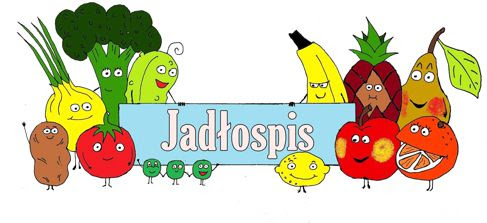 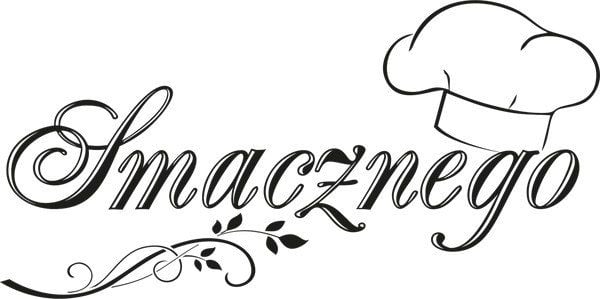 Poniedziałek 11.03.2024Śniadanie:Podawane w formie stołu szwedzkiego, dzieci komponują sobie same kanapeczki.Chleb pszenny, żytni z masłem extra/bez laktozyWędlina – kiełbasa sołtysówkaPapryka Ogórek świeży Kawa zbożowa na mleku/bez laktozyOwocObiad/ I danie:Zupa ogórkowa z ziemniakami, włoszczyzną i zieleniną zabielana śmietaną/bez laktozy Obiad/ II danie:Makaron pełnoziarnisty z mięsem mielonym wieprzowym w sosie pomidorowym z ziołami włoskimiKompot owocowy z mieszanki owoców leśnychPodwieczorek:Ciasto drożdżowe - własny wyrób/również dla dzieci bez tolerancji laktozyHerbatka ziołowa rumiankowa słodzona miodemWtorek 12.03.2024Śniadanie:Chleb pszenny, orkiszowy z masłem extra/bez laktozyWędlina – kabanosy Ogórek kiszony Rzodkiewka Herbata z cytryną  Owoc Obiad/ I danie:Zupa dyniowa krem z zieleniną zabielana śmietaną/bez laktozy Obiad/ II danie:Naleśniki z serem białym z musem truskawkowym/bez laktozy  Lemoniada cytrynowa Podwieczorek:Zupa mleczna: ryż na mleku/bez laktozyHerbatniki Środa 13.03.2024Śniadanie:Podawane w formie stołu szwedzkiego, dzieci komponują sobie same kanapeczki.Chleb pszenny, żytni z masłem extra/bez laktozyPasta z sera żółtegoPomidorSałataKawa zbożowa na mleku/bez laktozyKoreczki z marchwi Obiad/ I danie:Zupa kalafiorowa z kaszą kus-kus perłowy z włoszczyzną i zieleniną zabielana śmietaną/bez laktozyObiad/ II danie:Kotlet mielony a’la gołąbek faszerowany kapustą w sosie pomidorowymKasza Fasolka szparagowa z wody Kompot wiśniowyPodwieczorek:Jogurt naturalny z musem truskawkowym/bez laktozyBułka wieloziarnista z masłem extra/bez laktozyCzwartek 14.03.2024Śniadanie:Chleb pszenny, razowy z dynią z masłem extra/bez laktozySerek śmietankowy AlmetteSzczypiorekPapryka Herbata z cytrynąKoreczki z kalarepyObiad/ I danie:Zupa barszcz czerwony z ziemniakami zabielana śmietaną z zieleniną/bez laktozyObiad/ II danie:Kolorowy kociołek – filet z kurczaka w sosie słodko-kwaśnym Ryż na sypkoKompot wieloowocowy z mieszanki owoców leśnychPodwieczorek:Zapiekanka z serem żółtym/bez laktozyKakao naturalne na mleku/bez laktozyPiątek 15.03.2024Śniadanie:Chleb pszenny, żytni z masłem extra/bez laktozyMozzarella Ogórek kiszonyPomidorMleko/bez laktozyOwocObiad/ I danie:Zupa krupnik z kaszy jęczmiennej z włoszczyzną Obiad/ II danie:Kotlet mielony z MirunyZiemniaki z koperkiemSurówka z pora, marchwi i jabłka polana olejem lnianymKompot owocowy z mieszanki owoców leśnychPodwieczorek:Deserek waniliowy Bakuś/bez laktozyBanan  